Inglorious Characters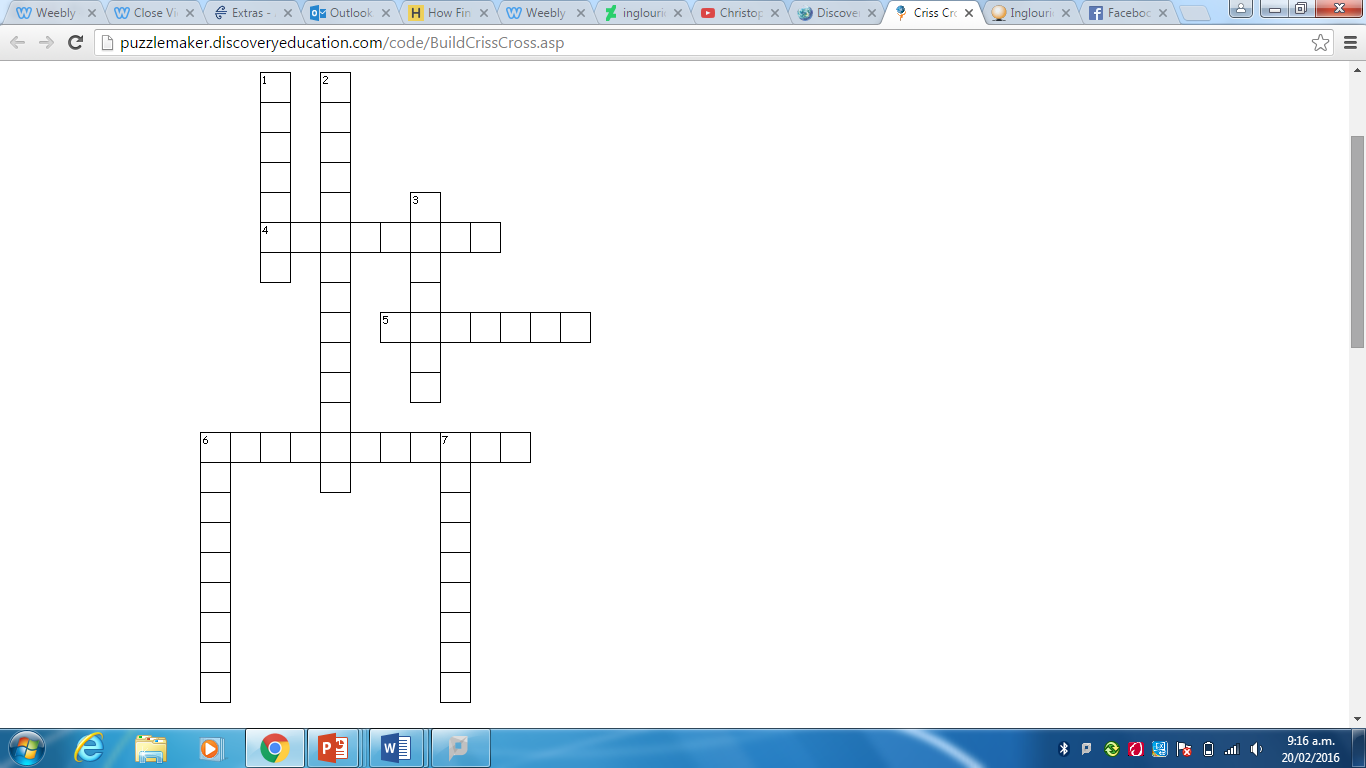 Across4. Hugo's surname5. Donny Donowitz' basterd nickname6. - Bridget met them in the basement barDown1. - Shossana's surname2. This Nazi fell in love with Shossana3. - Shossana's fake French name6. Also known as The Jew Hunter7. The name of the character played by Brad Pitt